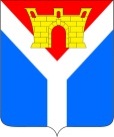 АДМИНИСТРАЦИЯ УСТЬ-ЛАБИНСКОГО ГОРОДСКОГО ПОСЕЛЕНИЯУСТЬ-ЛАБИНСКОГО  РАЙОНАПОСТАНОВЛЕНИЕот 24.04.2019 г.   					                                                 № 326город  Усть-ЛабинскО проведении на территории Усть-Лабинского городского поселения Усть-Лабинского района праздничных мероприятий, посвященных 74-й годовщине Победы в Великой Отечественной войне 1941-1945 годов В соответствии со статьей 14 Федерального закона № 131-ФЗ от 06.10.2003 года «Об общих принципах организации местного самоуправления в Российской Федерации», статьями 8 и 43 Устава Усть-Лабинского городского поселения Усть-Лабинского района, на основании постановления администрации муниципального образования Усть-Лабинский район № 287 от 22.04.2019 года «О проведении мероприятий, посвященных 74-й годовщине         Победы в Великой Отечественной войне 1941-1945 годов, на территории муниципального образования Усть-Лабинский район», в целях организованного проведения праздника День Победы  п о с т а н о в л я ю:1. Провести в г. Усть-Лабинске 9 мая 2019 года праздничные мероприятия, посвященные 74-й годовщине Победы в Великой Отечественной войне 1941-1945 годов: - в 9-00 часов – торжественно-памятное мероприятие у мемориала «Вечный огонь», открытие стелы освободителям г. Усть-Лабинска и Усть-Лабинского района; - с 10-00 до 10-30 часов акцию «Бессмертный полк» (торжественное шествие по ул. Ленина от ул. Пролетарской до ул. Советской); - с 10-00 до 10-30 часов – концерты творческих коллективов города по ул.Ленина: на торговой площади у «Семейного магнита», на площади у гостиницы «Уют», на площади у музыкальной школы, в сквере у администрации района, у здания историко-краеведческого музея; - с 10-30 до 12-00 часов акцию «Солдатская каша» в городском парке; - с 10-00 до 21-30 часов – народные гуляния в городском парке; - с 18-00 до 21-00 часа – праздничный тематический концерт на площади перед зданием администрации; - в 21-00 час – праздничный фейерверк.2. Определить местами проведения праздничных мероприятий: - территорию и площадь перед мемориалом «Вечный огонь»;- торговую площадь у «Семейного магнита»;- сквер напротив гостиницы «Уют»;- площадь у музыкальной школы;- площадь и сквер перед зданием районной и городской администраций;- территорию у здания историко-краеведческого музея;- территорию городского парка г. Усть-Лабинска.3. Временно: 9 мая 2019 года ограничить движение автомобильного транспорта в г.Усть-Лабинске: - с 07-00 до 11-00 часов по ул.Ленина от ул.Красной до ул.Элеваторной;- с 09-00 до 10-30 часов по ул.Ленина от ул. Красной до ул.Советской;- с 16-00 до 22-00 часов по ул. Ленина от ул.Коммунистической до ул.Мира; по ул.Мира от ул.Октябрьской до ул.Агаркова; по ул.Коммунистической от ул.Октябрьской до ул.Агаркова. 4. Отделу торговли и защиты прав потребителей администрации Усть-Лабинского городского поселения Усть-Лабинского района (Горбань) организовать праздничную торговлю сувенирной продукцией, прохладительными напитками, выпечкой, мороженным и т.п. в местах проведения праздничных мероприятий.5. МАУК «Усть-Лабинский городской дом культуры» Усть-Лабинского городского поселения Усть-Лабинского района (Добрынин) принять участие в проведение торжественно-памятного мероприятия на мемориале «Вечный огонь», организовать проведение народных гуляний в городском парке, принять участие в тематическом концерте на площади перед зданием городской и районной администраций, посвящённого   74-й годовщине Победы в Великой Отечественной войне.6. Рекомендовать Отделу МВД РФ по Усть-Лабинскому району (Артюков) обеспечить 9 мая 2019 года охрану общественного правопорядка в местах проведения мероприятий, посвящённых 74-й годовщине Победы в Великой Отечественной войне, выполнить мероприятия по ограничению движения автомобильного транспорта и обеспечить контроль соблюдения Правил дорожного движения:- 9 мая 2019 года: - с 07-00 до 11-00 часов по ул.Ленина от ул.Красной до ул.Элеваторной;- с 09-00 до 10-30 часов по ул.Ленина от ул. Красной до ул. Советской;- с 16-00 до 22-00 часов по ул. Ленина от ул. Коммунистической до        ул. Мира; по ул. Мира от ул. Октябрьской до ул. Агаркова; по                           ул. Коммунистической от ул. Октябрьской до ул. Агаркова. 7. Рекомендовать ОАО «НЭСК «Усть-Лабинскэлектросеть» (Меденюк) обеспечить подключение электроэнергии к аппаратуре и дежурство бригады электриков: - 9 мая 2019 года с 8-00 до 10-00 часов у мемориала «Вечный огонь»; - 9 мая 2019 года с 16-00 до 22-00 часов в сквере у здания администрации района и города.8. Рекомендовать главному врачу ГБУЗ «Центральная районная больница» в Усть-Лабинском районе (Емцев) обеспечить дежурство машины скорой помощи (дежурного фельдшера):- 9 мая 2019 года с 8-30 до 10-00 часов у мемориала «Вечный огонь»; с 10-00 до 12-00 часов в городском парке.9. Индивидуальному предпринимателю Санькову А.В. изменить движение маршрутного транспорта по ул.Ленина 9 мая 2019 года с 07-00 до 13-00 часов и с 16-00 до 22-00 часов. 10. Рекомендовать начальнику 105 ПЧ ФГКУ 7 ОФПС по Краснодарскому краю (Затолокин) обеспечить дежурство пожарной машины в 21-00 час в сквере у здания районной и городской администраций во время проведения праздничного фейерверка.11. Отделу по общим и организационным вопросам администрации Усть-Лабинского городского поселения Усть-Лабинского района (Владимирова) разместить настоящее постановление на официальном сайте администрации Усть-Лабинского городского поселения Усть-Лабинского района в информационно-телекоммуникационной сети «Интернет».12. Контроль за выполнением настоящего постановления возложить на заместителя главы Усть-Лабинского городского поселения Усть-Лабинского района Р.А. Магамадова. 13. Постановление вступает в силу со дня его подписания.Исполняющий обязанности главыУсть-Лабинского городского поселенияУсть-Лабинского района                                                                Л.Н. Вьюркова